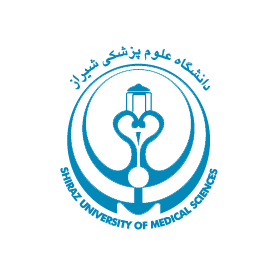 دانشگاه علوم پزشكي و خدمات بهداشتي درماني فارسمعاونت پژوهشي وفناوریپرسشنامه طرح پژوهشينام و نام خانوادگي مجري اول طرح :نام ونام خانوادگی مجری دوم طرح : عنوان طرح :تاريخ ارائه طرح به معاونت پژوهشي : نشاني :شيراز خيابان زند – ساختمان مركزي دانشگاه علوم پزشكيصندوق پستي 1978-71345vcrdep@sums.ac.irپرسشنامه طرح تحقيقاتيقسمت اول – اطلاعات مربوط به مجري طرح و همكاراننام ونام خانوادگي مجري اول :نشاني محل كار:      			           	تلفن محل كار : تلفن منزل : فاكس :                                                                            تلفن همراه :نشاني پست الكترونيك : شغل و سمت فعلي و مرتبه علمي مجري اول : سازمان متبوع : محل اجراي طرح : درجات علمي و سوابق تحصيلي مجري اول ( به ترتيب از ليسانس به بالا ) :1- نام ونام خانوادگي مجري دوم:2- نشاني محل كار:      			           	تلفن محل كار : تلفن منزل : فاكس :                                                                            تلفن همراه :نشاني پست الكترونيك : 3- شغل و سمت فعلي و مرتبه علمي مجري اول : 4- سازمان متبوع : 5- محل اجراي طرح : 6- درجات علمي و سوابق تحصيلي مجري اول ( به ترتيب از ليسانس به بالا ) :فهرست پژوهشهاي قبلي و مقالات خود را مرقوم فرماييد .( در صورت طولاني بودن فهرست لطفاً فقط پژوهشها و مقالات مرتبط با طرح فعلي و يا 7 مورد پژوهشهای اخيررا درج نماييد . ) 8-مشخصات همكاران اصلي : قسمت دوم – اطلاعات مربوط به طرح پژوهشي9-عنوان طرح پژوهشي و نوع طرح الف – عنوان فارسي : ب- عنوان انگليسي : ج- نوع طرح :بنيادي 		           كاربردي 			بنيادي – كاربردي10-مقدمه و معرفي طرح : ( الف :معرفي موضوع ، ب-مروری برپژوهشهاي قبلي ج- ضرورت  انجام طرح و موارد كاربـــرد نتايج آن می بايست  در اين قسمت به تفصيل شرح دهيد )‌ 11-اهداف و فرضيات (OBJECTIVES & HYPOTHESIS) : الف :اهداف طرح : هدف كلي (Goal )  : اهداف اختصاصي (Objectives ) : 3- هدف كاربردي (Purpose):ب- فرضيات يا سوالات پژوهشي :12-روش ا جراي طرح : الف – نوع مطالعه : (لطفاً بر اساس جدول پيوست اقدام گردد)ب- نمونه گيري (‌حجم نمونه ، نحوه انتخاب نمونه ،‌تعريف نمونه با ذكر شرايط ورود ويا حذف موارد نمونه  از مطالعه )‌ج- ابزار و فرآيند جمع آوري اطلاعات : (يک نمونه از فرم جمع آوری اطلاعات ضميمه گردد)د- روشهاي آماري كه به كار گرفته خواهد شد : الف  نوع مطالعه : نوع مطالعه را مشخص فرمایید ودر قسمت نحوه انجام کار موارد مقابل بند مورد ا شاره راتوضیح دهید . 13-فهرست منابع References  : الف – كليه منابع مورد استفاده در مقدمه و روش پژوهش را در اين قسمت با ذكر مشخصات منبع معرفي فرماييد . (پيوست نمودن دو مقاله از منابع اصلي مورد استفاده الزامي است )‌14-پيش بيني زمان لازم براي اجراي كامل طرح : … جدول زماني مراحل اجراء و پيشرفت كار :  لطفاً زمان هاي ارائه گزارش پيشرفت كار به معاونت پژوهشي را حداقل در 3 نوبت ذكر فرماييد . قسمت سوم – اطلاعات مربوط به هزينه ها15-هزينه پرسنلي با ذكر مشخصات كامل  : 16-هزينه آزمايشات و خدمات تخصصي : 17- فهرست وسايل و موادي كه بايد از اعتبار اين طرح ازداخل يا خارج كشور خريداري شود : 18-هزينه مسافرت ( در صورت لزوم ) : 20- جمع هزينه هاي طرح : 21- آيا براي اين طرح از سازمانهاي ديگر نيز درخواست اعتبار شده است ؟ بلي	خير الف :در صورت مثبت بودن جواب لطفاً نام سازمان و نتيجه حاصل را ذكر فرماييد . ب: مبلغي  كه از منابع ديگر كمك خواهد شد و نحوه مصرف آن : 22- باقيمانده هزينه هاي طرح كه تامين آن درخواست مي شود : 23- مشكلات اجرايي در انجام طرح و روش حل مشكلات : 24- ملاحظات اخلاقي مربوط به طرح پژوهشي : آيا تكميل و اخذ فرم رضايت از افراد مورد پژوهش ضروري است ؟ در صورت مثبت بودن پاسخ سئوال فوق لطفاً نمونه فرم رضايت نامه اخلاقي ضميمه گردد . ساير موارد ملاحظات اخلاقي در اجراي طرح را ذكر فرماييد . 25-  چه موسساتی از نتایج این پژوهش بهره خواهند برد: اينجانب / اينجانبان……………...........……….ضمن تأييد صحت مطالب مندرج در پرسشنامه و مطالعه و آگاهی کامل از متن منشور مالکیت معنوی دانشگاه علوم پزشکی شیراز، آقای/ خانم ..................................... را به عنوان رابط مالی جهت هزينه کرد اعتبارات طرح و يا مکاتبات با معاونت پژوهشی به عنوان نماينده معرفی می نمايم.محل امضاي مجري اول طرح :	     				محل امضاي معاون پژوهشي محل امضای مجری دوم طرح:نظریه مشاور طراحی طرح پژوهشی : نظریه مشاوره آماری: تفاهم نامه پروژه هاي تحقيقاتي چند مركزي داخلي با عنايت به ارج نهادن به انجام پروژه هاي تحقيقاتي چند مركزي و اهميت ويژه اي كه اينگونه پروژه ها در ارتقاء پژوهش دارند اين تفاهم نامه بين آقای/خانم................... از دانشگاه علوم پزشکی شیراز و آقای/خانم.................. از دانشگاه/ مرکز تحقیقاتی ................................ در خصوص انجام پروژه تحقيقاتي با مشخصات ذيل به امضاء مي رسد:عنوان پروژه: ................................. مصوب صورتجلسه شوراي پژوهش مورخ ..............  مجري يا مجريان: .............................  محل اجراء: ............................مدت زمان اجراء: ..............  مبلغ كل اعتبار: .................  همكاري هاي علمي: ..................................  سهم مشاركت مالي طرفين: ........................................ همكاري در استفاده از تجهيزات و لوازم:شرايط همكاري: ........................................... شرايط فسخ: (این قرارداد در چهار نسخه تنظیم می گردد.)درجه تحصيليرشته تحصيلي و تخصصيدانشگاهكشورسال دريافتدرجه تحصيليرشته تحصيلي و تخصصيدانشگاهكشورسال دريافتردیف عنوان پژوهش های قبلی محل چاپ نام نشريه ، شماره و تاریخ انتشار چاپ نگردیده درحال اجرا نام ونام خانوادگيآخرین مدرک تحصیلیرشته تخصصيدرجه علمينوع همكاريامضاي همكارمحل علامتنوع مطالعهمواردی که باید الزاماً در روش اجرای طرح توضیح داده شودبررسی بیماران (Case Series)تعریف بیماری – جمعیت مورد مطالعه – محلهای مورد مطالعه بررسی مقطعی (Cross Sectional)جمعیت مورد مطالعه – نام متغیرها – روشهای نمونه گیری مطالعه مورد / شاهد/Control) (Caseتعریف گروه مورد ( مثلاً بیماران ) و چگونگی انتخاب آنان – تعریف گروه کنترل و چگونگی انتخاب آنان – نسبت شاهد به مورد – نام متغیر مستقل اصلی که مورد بررسی قرار می گیرد . مطالعه هم گروهی (Cohort)به صورت اینده نگر (Prospective)یا گذشته نگر(Retrospective)  تعریف جمعیت مورد مطالعه – تعریف دقیق مواجهه – تعریف دقیق Outcome– نحوه مقابله با Lossمطالعه مداخله ای (interventional)و یا کارآزمایی بالینی(Clinical trial) نوع مطالعه – نوع نمونه انسانی یا حیوانی – تعریف نحوه مداخله و میزان دقیق آن 0 طول مدت دوز مورد مصرف و ... ) وجود گروه کنترل – نحوه تقسیم در گروه های مختلف (Allocation)– نحوه کورکردن مطالعه – نحوه مقابله با خروج نمونه ها از مطالعه(Withdrawal) – تعریف دقیق پیامد (Outcome) مطالعه علوم پایه (Experimental)تعریف دقیق دارو یا لوازم – آیا مشابه خارجی دارد درصورت وجود کاتولوگ آن پیوست می باشد – موارد مصرف – نحوه تایید دستگاه یا دارو راه اندازی یک روش یا سیستم علمی – اجرایی بررسی تستها تعریف دقیق انجام تست – تعریف دقیق تست Gold Standard– نحوه پذیرش بیماران و افراد سالم بررسی روشها مشخصات دقیق روش مورد نظر – مشخصات دقیق روش مرسوم (routine)– تعریف دقیق تفاوتها – نحوه پذیرش بیماران و افراد سالم مطالعات کیفی تعریف دقیق گروه های مورد نظر – نحوه اجرای جلسات  و هدایت بحثها – معرفی گردانندگان جلسات و تخصص آنها – نحوه نتیجه گیری مطالعات مدیریت سیستم بهداشتی رديفشرح هريك از فعاليتهاي اجرايي طرح به تفكيكطول مدتزمان اجرازمان اجرازمان اجرازمان اجرازمان اجرازمان اجرازمان اجرازمان اجرازمان اجرازمان اجرازمان اجرازمان اجرازمان اجرازمان اجرازمان اجرازمان اجرازمان اجرازمان اجرارديفشرح هريك از فعاليتهاي اجرايي طرح به تفكيك123456789101112131415161718ردیفردیفنوع فعاليتتعداد افرادكل ساعات كار مدرک تحصیلیحق الزحمه در ساعتجمعجمع هزینه های پرسنلیجمع هزینه های پرسنلیجمع هزینه های پرسنلیجمع هزینه های پرسنلیجمع هزینه های پرسنلیموضوع آزمايش يا خدمات تخصصيمركز سرويس دهندهتعدادكل خدمت هزينه براي هربار آزمایش یا خدمت جمع ( ريال )                                                   جمع هزينه هاي آزمايش ها و خدمات تخصصي                                                    جمع هزينه هاي آزمايش ها و خدمات تخصصي                                                    جمع هزينه هاي آزمايش ها و خدمات تخصصي                                                    جمع هزينه هاي آزمايش ها و خدمات تخصصي نام وسايل يا موادشركت سازنده و يا فروشندهكشورمصرفي يا غير مصرفيآيادر ايران موجود استتعداد لازمقيمت واحدقيمت كلجمع هزينه هاي وسايل و مواد :جمع هزينه هاي وسايل و مواد :جمع هزينه هاي وسايل و مواد :جمع هزينه هاي وسايل و مواد :جمع هزينه هاي وسايل و مواد :جمع هزينه هاي وسايل و مواد :جمع هزينه هاي وسايل و مواد : ملاحظات:درون شهري برون شهري تعداد مسافرت در مدت اجراي طرح و منظور آننوع وسيله نقليهتعداد افرادهزينه به ريالجمع هزينه هاي مسافرت جمع هزينه هاي مسافرت جمع هزينه هاي مسافرت جمع هزينه هاي مسافرت جمع هزينه هاي مسافرت 19- هزينه هاي ديگر : الف – هزينه هاي تكثير اوراق پرسشنامه ها  				                                      ريال ب- هزينه تهيه نشريات و كتب مورد لزوم 				                                     ريال پ- ساير هزينه ها 						                                     ريال جمع هزينه هاي ديگر            				                                                ريال الف- جمع هزينه هاي پرسنلي ( ماده 15)                                                         ريال ب- جمع هزينه هاي آزمايشات وخدمات تخصصي(ماده16)                                                         ريال پ- جمع هزينه هاي وسايل ( ماده 17)                                                        ريال ت- جمع هزينه هاي مسافرت (ماده 18)                                                        ريال ث- جمع هزينه هاي ديگر ( ماده 19)                                                        ريال                                                       جمع هزينه ها 